
Příloha č. 1 Rektorského výnosu č. 03/2018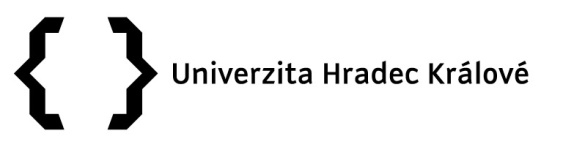 Grantová soutěž na podporu excelence na UHK 2018Grantová soutěž na podporu excelence je zaměřena na budování excelentního výzkumu na UHK, utváření excelentních týmů a podporu excelentních výsledků univerzity. Soutěž je otevřena pro zájemce z řad akademických pracovníků UHK i odborníků působících mimo UHK. Zdroj financování:Podpora na dlouhodobý koncepční rozvoj výzkumné institucePožadavky na projekt:V rámci tohoto programu jsou podporovány projekty základního výzkumu s plnou afiliací projektu k UHK.Zaměření projektu je očekáváno v souladu s oborovou specializací rozvíjenou na UHK a s příp. možným multidisciplinárním přesahem.Výsledky projektu musí splňovat vědeckou hodnotu v rovině originality, inovace a excelence.Délka řešení projektu je  2 - 3 roky. Výsledky projektu musejí být zařazeny do kategorie publikací Jimp, které se nacházejí v první desetině časopisů řazených podle IF v rámci daného WoS oboru. Drobné odchylky dle oborové příslušnosti jsou možné. V případě oborů z oblasti společenských a humanitních věd může být jako výstup zařazen i výstup v první desetině časopisů dle IF v rámci databáze Scopus nebo též monografie (nejlépe psaná v anglickém jazyce a určená pro vydání v prestižním zahraničním nakladatelství (Příloha 3). U každého z výsledků projektu musí být zajištěn více než 50% podíl domácího autorství dle platné metodiky hodnocení VaV. Výsledek musí být dedikován k tomuto projektu, musí jít o jediný projekt na UHK. Za první rok řešení je třeba naplnit alespoň jeden výstup dle výše uvedených podmínek (vydaný publikační výstup či alespoň časopisem akceptovaný). V 2. (příp. 3.) roce řešení se očekávají za každý rok nejlépe 2 publikační výstupy dle výše uvedeného kritéria. Navrhnout lze i jiné počty publikačních výstupů dle povahy projektu, jejich počet a relevance budou součástí hodnocení.V pravidelném intervalu 6 měsíců předkládá řešitel kontrolní zprávu o projektu a jeho výsledcích. Nesplnění podmínek projektu po prvním roce řešení stanovených v zadávací dokumentaci (tj. alespoň jeden publikační výstup ve stavu published nebo accepted) může být důvodem k ukončení projektu či k pozastavení jeho financování.Možné max. náklady projektu jsou 1,0 mil. za rok (vč. osobních nákladů, sociálního a zdravotního pojištění).Náležitosti předkládaného návrhu projektu:Název projektuStručný popis cíle, obsahu a metodologie projektu (max. 2 strany), význam řešení projektu pro rozvoj UHKNavrhovatel (event. spolunavrhovatelé vč. příp. vymezení řešitelského týmu a podílu jednotlivých členů týmu na řešení projektu)Konkretizace plánovaných výstupů projektu podle jednotlivých let – uvést plánovaný časopis a jeho charakteristiky dle WoS (příp. Scopusu)Podrobný rozpočet projektu dle jednotlivých let a položek se zdůvodněnímPodrobné CV navrhovatele (příp. spolunavrhovatelů)Podrobné další informace o navrhovateli:Celkový počet výsledků za posledních 5 let dle Metodiky RIV (v členění na Jimp, Jsc, Jneimp, Jrec, atd.)Úplné bibliografické údaje o nejvýznamnějších výsledcích vědecké a výzkumné činnosti navrhovatele za posledních 5 letSoupis projektů navrhovatele řešených v posledních pěti letech Celkový počet citací včetně autocitací dle WOS, příp. jiné metodikyH-index podle Web of KnowledgeTermín odevzdání návrhů projektu: Do 15. 3. 2018 elektronicky (dokument ve formátu Word) a jednou v tištěné podobě s podpisem navrhovatele Bc. Editě Čudové (edita.cudova@uhk.cz, Oddělení projektů a tvůrčí činnosti UHK, Rokitanského 62, 500 03 Hradec Králové).Projekty lze předkládat v českém nebo anglickém jazyce.Hodnocení projektů:Návrhy projektů bude hodnotit odborná komise složená ze zástupců vedení univerzity a jednotlivých fakult. Komisi jmenuje rektor a je jejím předsedou. Hlavními kritérii hodnocení budou: excelence, inovace, originalita tématu a plánovaných výsledků a předchozí vědecko-výzkumné výsledky navrhovatele (další detaily hodnocení stanoví odborná komise). Projekty a jejich výsledky budou každoročně evaluovány hodnotící komisí. Počátek řešení projektů:Dle dohody, nejdříve od 1. 4. 2018 